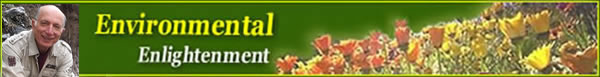 
Environmental Enlightenment #113
By Ami Adini - Reissued April 01, 2015